Итоговая аттестация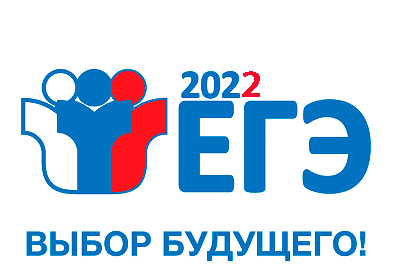        Предмет                                                               ссылка1 Русский язык. Задание 27 https://vk.com/samminobr?w=wall-43217997_42652 Математика. Задание 18 https://vk.com/samminobr?w=wall-43217997_46483 Математика. Задание 14 https://vk.com/samminobr?w=wall-43217997_46474 Математика. Задание 19 https://vk.com/samminobr?w=wall-43217997_46445 Математика. Задание 13 https://vk.com/samminobr?w=wall-43217997_42626 Математика. Задание 10 https://vk.com/samminobr?w=wall-43217997_42567 Математика. Задание 8 https://www.youtube.com/watch?v=C_CQJ6kh5ts8 Математика. Задание 15 https://www.youtube.com/watch?v=vey1TQTt_c09 Химия. Задание 34 https://vk.com/samminobr?w=wall-43217997_463710 Химия. Задание 26 https://vk.com/samminobr?w=wall-43217997_463611 Химия. Задание 25 https://vk.com/samminobr?w=wall-43217997_463512 Химия. Задание 34 и 35 https://vk.com/samminobr?w=wall-43217997_432713 Химия. Задание 32 и 33 https://vk.com/samminobr?w=wall-43217997_431114 Химия. Задание 30 и 31 https://vk.com/samminobr?w=wall-43217997_430815 Биология. Задания 27, 28 https://www.youtube.com/watch?v=WJErxFkpcWM16 Биология. Задания 22-26 https://vk.com/samminobr?w=wall-43217997_460117 Литература. Задание 17 https://vk.com/samminobr?w=wall-43217997_451818 Литература. Задание 9 и 16 https://vk.com/samminobr?w=wall-43217997_445419 Литература. Задание 8 и 15 https://vk.com/samminobr?w=wall-43217997_444320 История. Советы стобалльницы https://vk.com/samminobr?w=wall-43217997_442121 История. Задание 25 https://vk.com/samminobr?w=wall-43217997_438922 История. Задание 23 и 24 https://vk.com/samminobr?w=wall-43217997_437723 История. Задание 20, 21, 22 https://vk.com/samminobr?w=wall-43217997_436724 Английский язык (устно) https://vk.com/samminobr?w=wall-43217997_430525 Английский язык (письменная) https://vk.com/samminobr?w=wall-43217997_430126 Английский язык (аудио) https://vk.com/samminobr?w=wall-43217997_429627 Обществознание. Задание 29 https://vk.com/samminobr?w=wall-43217997_424028 Обществознание. Задание 28 https://vk.com/samminobr?w=wall-43217997_421829 Обществознание. Задание 23 и 26 https://vk.com/samminobr?w=wall-43217997_420730 Физика. Задание 28 https://vk.com/samminobr?w=wall-43217997_429331 Физика. Задание 27 https://vk.com/samminobr?w=wall-43217997_428232 Физика (разбор заданий первой части) https://vk.com/samminobr?w=wall-43217997_4273